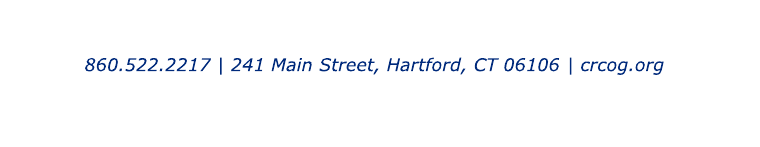 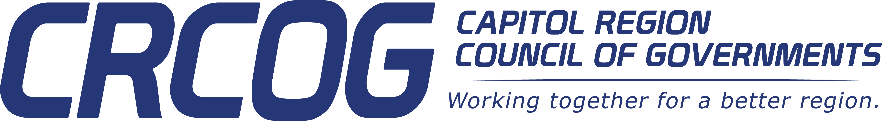 Bipartisan Infrastructure Law Interest FormPlease complete and submit to esanderson@crcog.org by the deadline indicated belowMunicipality:Contact Person (Name, Email, Phone):Interested? Yes 	NoFeel free to attach additional information, if available. Once responses are received, CRCOG will follow-up with the Contact Person identified above to review additional information about each program.Reconnecting Communities (Round 1 Grant Application Due 10/13/2022, Responses Due to CRCOG by 9/13/2022)https://www.transportation.gov/grants/reconnecting-communities Project Name/Location: Type of Grant (Planning or Capital Construction): Is the Project located within a Disadvantaged Community?:Status of Environmental Review:Brief Description of Project:Owner of Eligible Facility (State/Municipal/Both): 